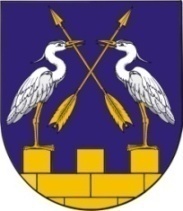 КОКШАЙСКАЯ СЕЛЬСКАЯ       МАРИЙ ЭЛ РЕСПУБЛИКЫСЕ         АДМИНИСТРАЦИЯ  ЗВЕНИГОВО МУНИЦИПАЛ                                            ЗВЕНИГОВСКОГО       РАЙОНЫН КОКШАЙСК           МУНИЦИПАЛЬНОГО РАЙОНА ЯЛ КУНДЕМ          РЕСПУБЛИКИ МАРИЙ ЭЛ АДМИНИСТРАЦИЙЖЕ                      ПОСТАНОВЛЕНИЕ 			                           ПУНЧАЛот 05 октября  2020 г.   №158О назначении публичных слушаний о предоставлении разрешения на  отклонение от предельных  параметров разрешенного строительства в п.Таир Руководствуясь Градостроительным кодексом Российской Федерации, Федеральным законом от 06.10.2003 г. № 131-ФЗ «Об общих принципах организации местного самоуправления в Российской Федерации», «Положением о порядке организации и проведения публичных слушаний по вопросам градостроительной деятельности на территории муниципального образования «Кокшайское сельское поселение», утвержденным решением Собрания депутатов муниципального образования «Кокшайское сельское поселение» от 26.02.2019 г. №230,  Правилами землепользования и застройки муниципального образования «Кокшайское сельское поселение», утвержденными  решением Собрания депутатов от 11.03.2013  №176 (с изм. и доп.) и на основании  представленных документов, в целях соблюдения прав человека на благоприятные условия жизнедеятельности, прав и законных интересов правообладателей земельных участков и объектов капитального строительства, Кокшайская сельская администрация                                           П О С Т А Н О В Л Я Е Т:Назначить публичные слушания по вопросу:- о предоставлении  разрешения на отклонение от предельных параметров разрешенного строительства на земельном участке  с кадастровым  номером  12:05:3901001:430,  площадью 405 кв.м.,   расположенного  по адресу:  Республика Марий Эл, Звениговский район,  МО «Кокшайское сельское поселение», п. Таир, ул. Новая, уч.7:в  части  уменьшения  минимальной площади  земельного  участка  с 600 кв.м. до 405 кв.м.;в части уменьшения минимального отступа от границы земельного участка до объекта капитального строительства - индивидуального жилого дома - с 3 м. до 1,56 м.  с  северо-западной стороны земельного участка.             2. Определить дату проведения публичных слушаний  «23 » октября 2020г.  в  16 часов 00 минут  по адресу:  Республика Марий Эл, Звениговский район, п.Таир, ул.  Школьная, д.16 б  (здание сельского клуба п.Таир).              3. Назначить комиссию в составе председателя – Николаева П.Н., секретаря – Бондарец Т.Н., членов комиссии – Ивановой Л.Н.,                  Исаевой Т.В.,  Боченковой О.А.              4. Настоящее  постановление вступает в силу  после его обнародования  и  размещения  в информационно-телекоммуникационной сети «Интернет» www.admzven.ru.              5. Контроль  за  исполнением настоящего постановления возложить на специалиста 1 категории Бондарец Т.Н. Глава  Администрации 					 Николаев П.Н.